ZASIĘG TERYTORIALNY DZIAŁANIA DORADCÓW METODYCZNYCH OŚRODKA DOSKONALENIA I DORADZTWA ZAWODOWEGO NAUCZYCIELI W GRUDZIĄDZUrok szkolny 2023/2024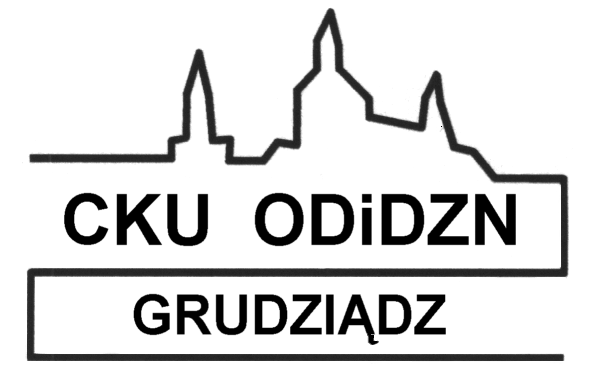 CENTRUM KSZTAŁCENIA USTAWICZNEGO    OŚRODEK DOSKONALENIA I DORADZTWA ZAWODOWEGO NAUCZYCIELI86-300 Grudziądz, ul. Legionów 2  tel. 56 45 136 31, 724 450 342, 603 260 303 fax.  56 45 136 32e-mail: sekretariat@odn-grudziadz.edu.pl      www.odn-grudziadz.edu.plAKREDYTOWANA PLACÓWKA DOSKONALENIA NAUCZYCIELIL.p.Imię i nazwisko doradcySpecjalnośćPOWIATPOWIATPOWIATPOWIATPOWIATPOWIATPOWIATPOWIATL.p.Imię i nazwisko doradcySpecjalnośćm. Toruńm. Grudziądzbrodnickichełmińskigolubsko-dobrzyńskigrudziądzkitoruńskiwąbrzeskiRenataFranczakszkoły podstawowe:geografia,  przyrodaBarbaraKamińskaszkoły ponadpodstawowe:biologiaBeataPodlewskaszkoły podstawowe:edukacja wczesnoszkolnaMałgorzataRyckaszkoły podstawowe:historia,  wiedza o społeczeństwieDorotaThomszkoły podstawowe:religiaDorotaThomszkoły ponadpodstawowe:religiaKrzysztofŻurawskiszkoły podstawowe:języki obce